Напомним, что отчитаться о доходах, полученных в 2015 году, необходимо следующим категориям граждан:
•    физическим лицам, получившим доходы от продажи жилых домов, квартир, дач, садовых домиков или земельных участков и долей в них, транспортных средств и иного имущества, находившихся в собственности налогоплательщика менее 3-х лет; 
•    физическим лицам, получившим доходы от продажи ценных бумаг; 
•    физическим лицам, получившим доходы по договорам найма или аренды любого имущества; 
•    физическим лицам, получившим выигрыши; 
•    физическим лицам, получившим доходы в виде недвижимости, транспортных средств, акций, долей, паев в порядке дарения;
•    физическим лицам, которые получили вознаграждение от физических лиц и организаций, не являющихся налоговыми агентами, либо получившим иные доходы, при выплате которых налог на доходы не был удержан.За несвоевременную сдачу декларации грозит взыскание штрафа в размере 5% неуплаченной суммы налога, за каждый полный или неполный месяц со дня, установленного для ее представления, но не более 30% указанной суммы и не менее 1000 рублей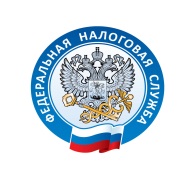 Налоговая служба  проводит «ДЕНЬ ОТКРЫТЫХ ДВЕРЕЙ для налогоплательщиков – физических лиц»15 апреля 2016 года с 09.00 до 20.0016 апреля 2016 года с 10.00 до 15.00В рамках мероприятия специалисты налоговых органов подробно расскажут  о том, кому необходимо представить декларацию по налогу на доходы физических лиц (НДФЛ) и в какие сроки, как получить налоговые вычеты и воспользоваться онлайн-сервисами ФНС России,  а также ответят на другие  вопросы граждан по теме налогообложения. Каждый посетитель  сможет узнать о наличии либо отсутствии у него задолженности по НДФЛ, а также о том, есть ли у него обязанность по представлению налоговой декларации по НДФЛ.Кроме того, каждый посетитель независимо от места жительства сможет подключиться к сервису «Личный кабинет налогоплательщика для физических лиц» на сайте www.nalog.ruОбращаем ваше внимание, что декларацию необходимо предоставить в срок  до 30 апреля 2016 года.Для заполнения налоговой декларации рекомендуем воспользоваться на официальном сайте ФНС Россииwww.nalog.ruраздел «Информационные видеоматериалы ФНС России»«Заполнение налоговой декларации по форме 3-НДФЛ»https://www.nalog.ru/rn77/about_fts/video/1.html;А так же и другие полезные видеоматериалы:«Личный кабинет налогоплательщика для физических лиц»https://www.nalog.ru/rn77/about_fts/video/;«Заполнение налоговой декларации по форме 3-НДФЛ»https://www.nalog.ru/rn77/about_fts/video/1.html;«Налоговые вычеты»https://www.nalog.ru/rn77/about_fts/video/1.html;«Патентная система налогообложения»https://www.nalog.ru/rn77/about_fts/video/2.html;Декларационная кампания»https://www.nalog.ru/rn77/about_fts/video/2.html;«Как узнать и оплатить свою задолженность»https://www.nalog.ru/rn77/about_fts/video/2.html и другие.раздел «Электронные сервисы» https://www.nalog.ru/ rn77/about_fts/el_usl/:«Личный кабинет налогоплательщика»https://lk2.service.nalog.ru/lk/;«Калькулятор транспортного налога для ФЛ»https://www.nalog.ru/rn77/service/calc_transport/;Напомним, что отчитаться о доходах, полученных в 2015 году, необходимо следующим категориям граждан:
•    физическим лицам, получившим доходы от продажи жилых домов, квартир, дач, садовых домиков или земельных участков и долей в них, транспортных средств и иного имущества, находившихся в собственности налогоплательщика менее 3-х лет; 
•    физическим лицам, получившим доходы от продажи ценных бумаг; 
•    физическим лицам, получившим доходы по договорам найма или аренды любого имущества; 
•    физическим лицам, получившим выигрыши; 
•    физическим лицам, получившим доходы в виде недвижимости, транспортных средств, акций, долей, паев в порядке дарения;
•    физическим лицам, которые получили вознаграждение от физических лиц и организаций, не являющихся налоговыми агентами, либо получившим иные доходы, при выплате которых налог на доходы не был удержан.За несвоевременную сдачу декларации грозит взыскание штрафа в размере 5% неуплаченной суммы налога, за каждый полный или неполный месяц со дня, установленного для ее представления, но не более 30% указанной суммы и не менее 1000 рублейНалоговая служба  проводит «ДЕНЬ ОТКРЫТЫХ ДВЕРЕЙ для налогоплательщиков – физических лиц»15 апреля 2016 года с 09.00 до 20.0016 апреля 2016 года с 10.00 до 15.00В рамках мероприятия специалисты налоговых органов подробно расскажут  о том, кому необходимо представить декларацию по налогу на доходы физических лиц (НДФЛ) и в какие сроки, как получить налоговые вычеты и воспользоваться онлайн-сервисами ФНС России,  а также ответят на другие  вопросы граждан по теме налогообложения. Каждый посетитель  сможет узнать о наличии либо отсутствии у него задолженности по НДФЛ, а также о том, есть ли у него обязанность по представлению налоговой декларации по НДФЛ.Кроме того, каждый посетитель независимо от места жительства сможет подключиться к сервису «Личный кабинет налогоплательщика для физических лиц» на сайте www.nalog.ruОбращаем ваше внимание, что декларацию необходимо предоставить в срок  до 30 апреля 2016 года.Для заполнения налоговой декларации рекомендуем воспользоваться на официальном сайте ФНС Россииwww.nalog.ruраздел «Информационные видеоматериалы ФНС России»«Заполнение налоговой декларации по форме 3-НДФЛ»https://www.nalog.ru/rn77/about_fts/video/1.html;А так же и другие полезные видеоматериалы:«Личный кабинет налогоплательщика для физических лиц»https://www.nalog.ru/rn77/about_fts/video/;«Заполнение налоговой декларации по форме 3-НДФЛ»https://www.nalog.ru/rn77/about_fts/video/1.html;«Налоговые вычеты»https://www.nalog.ru/rn77/about_fts/video/1.html;«Патентная система налогообложения»https://www.nalog.ru/rn77/about_fts/video/2.html;Декларационная кампания»https://www.nalog.ru/rn77/about_fts/video/2.html;«Как узнать и оплатить свою задолженность»https://www.nalog.ru/rn77/about_fts/video/2.html и другие.раздел «Электронные сервисы» https://www.nalog.ru/ rn77/about_fts/el_usl/:«Личный кабинет налогоплательщика»https://lk2.service.nalog.ru/lk/;«Калькулятор транспортного налога для ФЛ»https://www.nalog.ru/rn77/service/calc_transport/;